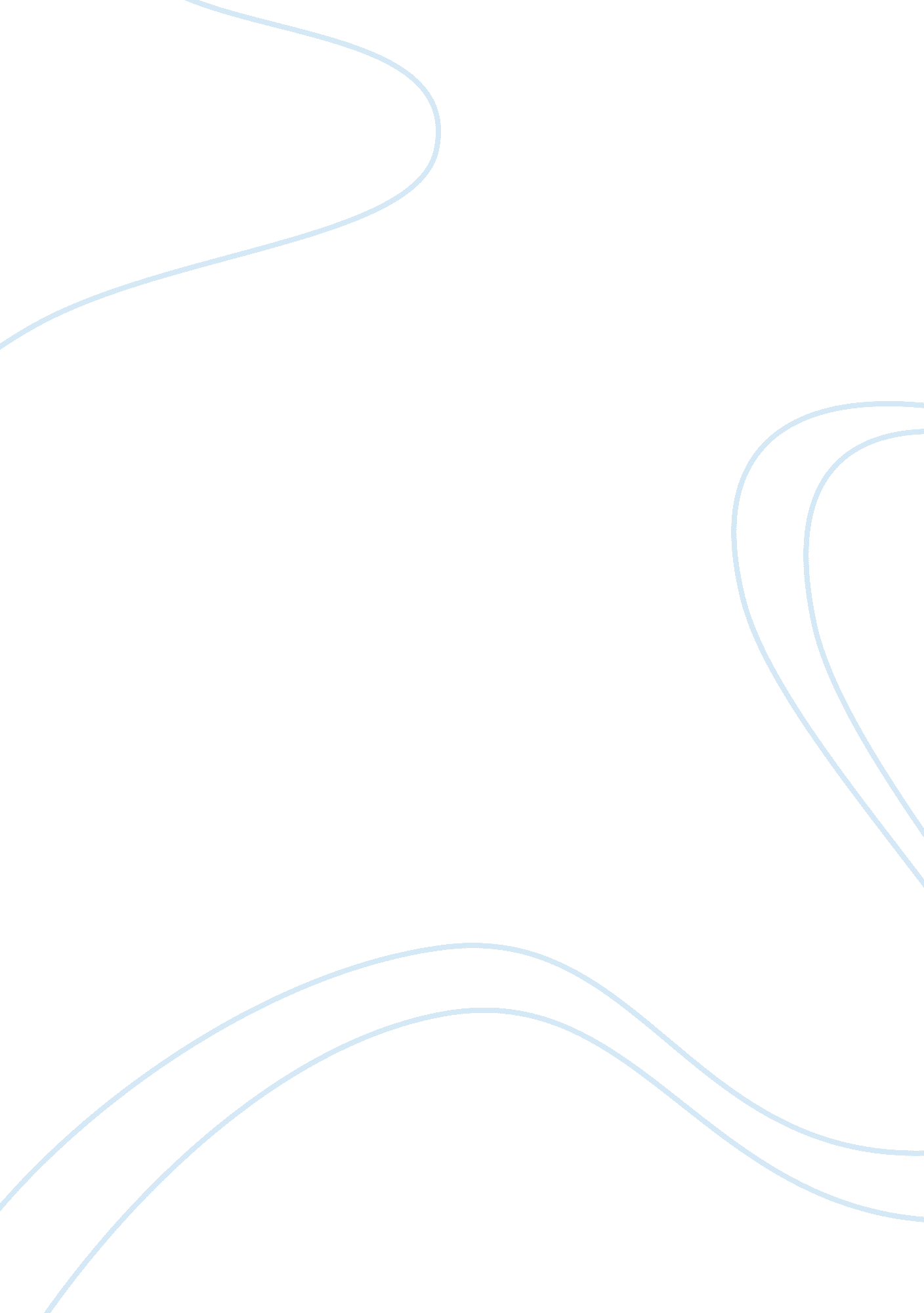 Eye and nature essay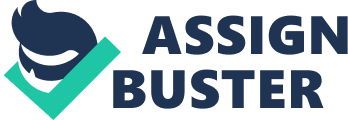 Read the prose passage carefully and write an essay in which you describe the attitude of the narrator toward nature. Make specific references to the text and show how the author uses figurative language, comparison, and contrast to convey this attitude. As you write, remember your essay will be scored based on how well you: develop a multi-paragraph response to the assigned topic that clearly communicates your thesis to the audience. support your thesis with meaningful examples and references from the text, carefully citing any direct quotes. organize your essay in a clear and logical manner, including an introduction, body, and conclusion. use well-structured sentences and language that are appropriate for your audience. edit your work to conform to the conventions of standard American English. Use any of the tools available to you, such as the Checklist, Spellchecker, or Graphic Organizer. To go into solitude, a man needs to retire as much from his chamber as from society. I am not solitary whilst I read and write, though nobody is with me. But if a man would be alone, let him look at the stars. The stars awaken a certain reverence, because though always present, they are inaccessible; but all natural objects make a kindred [similar] impression, when the mind is open to their influence. Nature never wears a mean appearance. Neither does the wisest man extort her secret, and lose his curiosity by finding out all her perfection. Nature never became a toy to a wise spirit. The flowers, the animals, the mountains, reflected the wisdom of his best hour, as much as they had delighted the simplicity of his childhood. To speak truly, few adult persons can see nature. Most persons do not see the sun. At least they have a very superficial seeing. The sun illuminates only the eye of the man, but shines into the eye and the heart of the child. The lover of nature is he whose inward and outward senses are still truly adjusted to each other; who has retained the spirit of infancy even into the era of manhood. His intercourse [communication] with heaven and earth becomes part of his daily food. In the presence of nature a wild delight runs through the man, in spite of real sorrows. Nature says, -he is my creature, and maugre [in spite of] all his impertinent griefs, he shall be glad with me. Not the sun or the summer alone, but every hour and season yields its tribute of delight; for every hour and change corresponds to and authorizes a different state of the mind, from breathless noon to grimmest midnight. Nature is a setting that fits equally well a comic or a mourning piece. In good health, the air is a cordial of incredible virtue. Crossing a bare common [park or grassy square], in snow puddles, at twilight, under a clouded sky, without having in my thoughts any occurrence of special good fortune, I have enjoyed a perfect exhilaration. I am glad to the brink of fear. In the woods, too, a man casts off his years, as the snake his slough [dead skin] and at what period soever of life is always a child. In the woods is perpetual youth. Within these plantations of God, a decorum and sanctity reign, a perennial festival is dressed, and the guest sees not how he should tire of them in a thousand years. In the woods, we return to reason and faith. There I feel that nothing can befall me in life-no disgrace, no calamity (leaving me my eyes), which nature cannot repair. Standing on the bare ground-my head bathed by the blithe [joyous] air and uplifted into infinite space-all mean egotism vanishes. I become a transparent eyeball; I am nothing; I see all; the currents of the Universal Being circulate through me; I am part or parcel of God. The name of the nearest friend sounds then foreign and accidental: to be brothers, to be acquaintances, master or servant, is then a trifle and a disturbance. I am the lover of uncontained and immortal beauty. In the wilderness, I find something more dear and connate [inborn or innate] than in streets or villages. In the tranquil landscape, and especially in the distant line of the horizon, man beholds somewhat as beautiful as his own nature. Yet it is certain that the power to produce this delight does not reside in nature, but in man, or in a harmony of both. It is necessary to use these pleasures with great temperance. For nature is not always tricked in holiday attire, but the same scene which yesterday breathed perfume and glittered as for the frolic of the nymphs is overspread with melancholy to-day. Nature always wears the colors of the spirit 